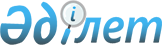 Об организации общественных работ на 2015 год по Шетскому району
					
			С истёкшим сроком
			
			
		
					Постановление акимата Шетского района Карагандинской области от 26 декабря 2014 года № 39/02. Зарегистрировано Департаментом юстиции Карагандинской области 21 января 2015 года № 2941. Прекращено действие в связи с истечением срока
      В соответствии со статьей 31 Закона Республики Казахстан от 23 января 2001 года "О местном государственном управлении и самоуправлении в Республике Казахстан", статьей 20 Закона Республики Казахстан от 23 января 2001 года "О занятости населения", постановлением Правительства Республики Казахстан от 19 июня 2001 года № 836 "О мерах по реализации Закона Республики Казахстан от 23 января 2001 года "О занятости населения" акимат Шетского района ПОСТАНОВЛЯЕТ:
      1. Утвердить перечень учреждений Шетского района, организующих общественные работы на 2015 год, виды и объемы работ, источник финансирования, условия труда и срок участия согласно приложению.
      2. Государственному учреждению "Отдел занятости и социальных программ Шетского района" (Бекенов Б.М.) заключить с работодателями договора на выполнение общественных работ.
      3. Утвердить оплату труда безработных, занятых на общественных работах, в размере одной минимальной заработной платы в месяц.
      4. Контроль за исполнением настоящего постановления возложить на заместителя акима района Абилдину А.
      5. Настоящее постановление вводится в действие со дня его первого официального опубликования и распостраняется на правоотношения, возникшие с 1 января 2015 года. Перечень учреждений Шетского района, организующих общественные работы на 2015 год, виды и объемы работ, источник финансирования, условия труда и срок участия
					© 2012. РГП на ПХВ «Институт законодательства и правовой информации Республики Казахстан» Министерства юстиции Республики Казахстан
				
Аким Шетского района
Р. Абдикеров
№
Наименование организаций
Коли-чество, человек
Виды работ
Объем работ, тенге
Источник финанси-рования
Срок учас-тия, месяц
Объем выполняемых работ
Условия общественных работ
1
2
3
4
5
6
7
8
9
1
Государственное учреждение "Аппарат акима поселка Акадыр"
170
Благоустройство и озеленение, подворный обход и помощь в составлении социальной карты, доставка квитанций и уведомлений по уплате налогов
10895640
Бюджет Шетского района
3
500-600 квадратных метра, 2 социальной карты, 8-10 уведомлений
С 9.00 до 18.00 часов, с перерывом на обед с 13.00 до 14.00 часов, 5 дней в неделю
2
Государственное учреждение "Аппарат акима поселка Акжал"
15
Благоустройство и озеленение, подворный обход и помощь в составлении социальной карты, доставка квитанций и уведомлений по уплате налогов
961400
Бюджет Шетского района
3
500-600 квадратных метра, 2 социальной карты, 8-10 уведомлений
С 9.00 до 18.00 часов, с перерывом на обед с 13.00 до 14.00 часов, 5 дней в неделю
3
Государственное учреждение "Аппарат акима Акойского сельского округа"
10
Благоустройство и озеленение, подворный обход и помощь в составлении социальной карты, доставка квитанций и уведомлений по уплате налогов
640920
Бюджет Шетского района 
3
500-600 квадратных метра, 2 социальной карты, 8-10 уведомлений
С 9.00 до 18.00 часов, с перерывом на обед с 13.00 до 14.00 часов, 5 дней в неделю
4
Государственное учреждение "Аппарат акима Аксу-Аюлинского сельского округа"
50
Благоустройство и озеленение, подворный обход и помощь в составлении социальной карты, доставка квитанций и уведомлений по уплате налогов
3204600
Бюджет Шетского района 
3
500-600 квадратных метра, 2 социальной карты, 8-10 уведомлений
С 9.00 до 18.00 часов, с перерывом на обед с 13.00 до 14.00 часов, 5 дней в неделю
5
Государственное учреждение "Аппарат акима поселка Акшатау"
25
Благоустройство и озеленение, подворный обход и помощь в составлении социальной карты, доставка квитанций и уведомлений по уплате налогов
1602300
Бюджет Шетского района 
3
500-600 квадратных метра, 2 социальной карты, 8-10 уведомлений
С 9.00 до 18.00 часов, с перерывом на обед с 13.00 до 14.00 часов, 5 дней в неделю
6
Государственное учреждение "Аппарат акима Акшокинского сельского округа"
6
Благоустройство и озеленение, подворный обход и помощь в составлении социальной карты, доставка квитанций и уведомлений по уплате налогов
384560
Бюджет Шетского района 
3
500-600 квадратных метра, 2 социальной карты, 8-10 уведомлений
С 9.00 до 18.00 часов, с перерывом на обед с 13.00 до 14.00 часов, 5 дней в неделю
7
Государственное учреждение "Аппарат акима Батыкского сельского округа"
6
Благоустройство и озеленение, подворный обход и помощь в составлении социальной карты, доставка квитанций и уведомлений по уплате налогов
384560
Бюджет Шетского района
3
500-600 квадратных метра, 2 социальной карты, 8-10 уведомлений
С 9.00 до 18.00 часов, с перерывом на обед с 13.00 до 14.00 часов, 5 дней в неделю
8
Государственное учреждение "Аппарат акима Бурминского сельского округа"
10
Благоустройство и озеленение, подворный обход и помощь в составлении социальной карты, доставка квитанций и уведомлений по уплате налогов 
640920
Бюджет Шетского района 
3
500-600 квадратных метра, 2 социальной карты, 8-10 уведомлений
С 9.00 до 18.00 часов, с перерывом на обед с 13.00 до 14.00 часов, 5 дней в неделю
9
Государственное учреждение "Аппарат акима Босагинского сельского округа"
8
Благоустройство и озеленение, подворный обход и помощь в составлении социальной карты, доставка квитанций и уведомлений по уплате налогов
512740
Бюджет Шетского района 
3
500-600 квадратных метра, 2 социальной карты, 8-10 уведомлений
С 9.00 до 18.00 часов, с перерывом на обед с 13.00 до 14.00 часов, 5 дней в неделю
10
Государственное учреждение "Аппарат акима поселка Дария"
5
Благоустройство и озеленение, подворный обход и помощь в составлении социальной карты, доставка квитанций и уведомлений по уплате налогов
320460
Бюджет Шетского района
3
500-600 квадратных метра, 2 социальной карты, 8-10 уведомлений
С 9.00 до 18.00 часов, с перерывом на обед с 13.00 до 14.00 часов, 5 дней в неделю
11
Государственное учреждение "Аппарат акима поселка Жамбыл"
10
Благоустройство и озеленение
640920
Бюджет Шетского района
3
500-600 квадратных метра
С 9.00 до 18.00 часов, с перерывом на обед с 13.00 до 14.00 часов, 5 дней в неделю
12
Государственное учреждение "Аппарат акима сельского округа имени Карима Мынбаева"
7
Благоустройство и озеленение, подворный обход и помощь в составлении социальной карты, доставка квитанций и уведомлений по уплате налогов
448650
Бюджет Шетского района
3
500-600 квадратных метра, 2 социальной карты, 8-10 уведомлений
С 9.00 до 18.00 часов, с перерывом на обед с 13.00 до 14.00 часов, 5 дней в неделю
13
Государственное учреждение "Аппарат акима Кеншокинского сельского округа"
10
Благоустройство и озеленение, подворный обход и помощь в составлении социальной карты, доставка квитанций и уведомлений по уплате налогов
640920
Бюджет Шетского района
3
500-600 квадратных метра, 2 социальной карты, 8-10 уведомлений
С 9.00 до 18.00 часов, с перерывом на обед с 13.00 до 14.00 часов, 5 дней в неделю
14
Государственное учреждение "Аппарат акима Кииктинского сельского округа"
6
Благоустройство и озеленение, подворный обход и помощь в составлении социальной карты, доставка квитанций и уведомлений по уплате налогов
384560
Бюджет Шетского района
3
500-600 квадратных метра, 2 социальной карты, 8-10 уведомлений
С 9.00 до 18.00 часов, с перерывом на обед с 13.00 до 14.00 часов, 5 дней в неделю
15
Государственное учреждение "Аппарат акима Коктенкольского сельского округа"
12
Благоустройство и озеленение, подворный обход и помощь в составлении социальной карты, доставка квитанций и уведомлений по уплате налогов
769110
Бюджет Шетского района
3
500-600 квадратных метра, 2 социальной карты, 8-10 уведомлений
С 9.00 до 18.00 часов, с перерывом на обед с 13.00 до 14.00 часов, 5 дней в неделю
16
Государственное учреждение "Аппарат акима Краснополянского сельского округа"
10
Благоустройство и озеленение, подворный обход и помощь в составлении социальной карты, доставка квитанций и уведомлений по уплате налогов
640920
Бюджет Шетского района
3
500-600 квадратных метра, 2 социальной карты, 8-10 уведомлений
С 9.00 до 18.00 часов, с перерывом на обед с 13.00 до 14.00 часов, 5 дней в неделю
17
Государственное учреждение "Аппарат акима поселка Мойынты"
10
Благоустройство и озеленение, подворный обход и помощь в составлении социальной карты, доставка квитанций и уведомлений по уплате налогов
640920
Бюджет Шетского района
3
500-600 квадратных метра, 2 социальной карты, 8-10 уведомлений
С 9.00 до 18.00 часов, с перерывом на обед с 13.00 до 14.00 часов, 5 дней в неделю
18
Государственное учреждение "Аппарат акима Нураталдинского сельского округа"
15
Благоустройство и озеленение, подворный обход и помощь в составлении социальной карты, доставка квитанций и уведомлений по уплате налогов
961400
Бюджет Шетского района
3
500-600 квадратных метра, 2 социальной карты, 8-10 уведомлении
С 9.00 до 18.00 часов, с перерывом на обед с 13.00 до 14.00 часов, 5 дней в неделю
19
Государственное учреждение "Аппарат акима Ортауского сельского округа"
8
Благоустройство и озеленение, подворный обход и помощь в составлении социальной карты, доставка квитанций и уведомлений по уплате налогов
512740
Бюджет Шетского района
3
500-600 квадратных метра, 2 социальной карты, 8-10 уведомлений
С 9.00 до 18.00 часов, с перерывом на обед с 13.00 до 14.00 часов, 5 дней в неделю
20
Государственное учреждение
"Аппарат акима Успенского сельского округа"
8
Благоустройство и озеленение, подворный обход и помощь в составлении социальной карты, доставка квитанций и уведомлений по уплате налогов
512740
Бюджет Шетского района
3
500-600 квадратных метра, 2 социальной карты, 8-10 уведомлений
С 9.00 до 18.00 часов, с перерывом на обед с 13.00 до 14.00 часов, 5 дней в неделю
21
Государственное учреждение "Аппарат акима поселка имени Сакена Сейфуллина"
45
Благоустройство и озеленение, подворный обход и помощь в составлении социальной карты, доставка квитанций и уведомлений по уплате налогов
2884170
Бюджет Шетского района
3
500-600 квадратных метра, 2 социальной карты, 8-10 уведомлений
С 9.00 до 18.00 часов, с перерывом на обед с 13.00 до 14.00 часов, 5 дней в неделю
22
Государственное учреждение "Аппарат акима НижнеКайрактинского сельского округа"
10
Благоустройство и озеленение, подворный обход и помощь в составлении социальной карты, доставка квитанций и уведомлений по уплате налогов
640920
Бюджет Шетского района
3
500-600 квадратных метра, 2 социальной карты, 8-10 уведомлений
С 9.00 до 18.00 часов, с перерывом на обед с 13.00 до 14.00 часов, 5 дней в неделю
23
Государственное учреждение "Аппарат акима Талдинского сельского округа"
10
Благоустройство и озеленение, подворный обход и помощь в составлении социальной карты, доставка квитанций и уведомлений по уплате налогов
640920
Бюджет Шетского района
3
500-600 квадратных метра, 2 социальной карты, 8-10 уведомлений
С 9.00 до 18.00 часов, с перерывом на обед с 13.00 до 14.00 часов, 5 дней в неделю
24
Государственное учреждение "Аппарат акима Тагилинского сельского округа"
10
Благоустройство и озеленение, подворный обход и помощь в составлении социальной карты, доставка квитанций и уведомлений по уплате налогов
640920
Бюджет Шетского района
3
500-600 квадратных метра, 2 социальной карты, 8-10 уведомлений
С 9.00 до 18.00 часов, с перерывом на обед с 13.00 до 14.00 часов, 5 дней в неделю
25
Государственное учреждение "Аппарат акима Шетского сельского округа"
10
Благоустройство и озеленение, подворный обход и помощь в составлении социальной карты, доставка квитанций и уведомлений по уплате налогов
640920
Бюджет Шетского района
3
500-600 квадратных метра, 2 социальной карты, 8-10 уведомлений
С 9.00 до 18.00 часов, с перерывом на обед с 13.00 до 14.00 часов, 5 дней в неделю
26
Республиканское государственное учреждение "Объединенный отдел по делам обороны Шетского района Карагандинской области"
9
Обработка документов, рассылка повесток на срочную военную службу
576830
Бюджет Шетского района
3
5-7 документов ежедневно, 8-10 повесток
С 9.00 до 18.00 часов, с перерывом на обед с 13.00 до 14.00 часов, 5 дней в неделю
27
Прокуратура Шетского района
4
Курьерская работа, обработка документов
256390
Бюджет Шетского района
3
7-8 документов ежедневно
С 9.00 до 18.00 часов, с перерывом на обед с 13.00 до 14.00 часов, 5 дней в неделю
28
Государственное учреждение
"Управление юстиции Шетского района Департамента юстиции Карагандинской области"
8
Курьерская работа, обработка документов
512740
Бюджет Шетского района
3
7-8 документов ежедневно
С 9.00 до 18.00 часов, с перерывом на обед с 13.00 до 14.00 часов, 5 дней в неделю
29
Государственное учреждение "Отдел занятости и социальных программ Шетского района"
4
Курьерская работа, обработка документов
256390
Бюджет Шетского района
3
7-8 документов ежедневно
С 9.00 до 18.00 часов, с перерывом на обед с 13.00 до 14.00 часов, 5 дней в неделю
30
Государственное учреждение "Отдел жилищно-коммунального хозяйства, пассажирского транспорта и автомобильных дорог" 
4
Курьерская работа, обработка документов
256390
Бюджет Шетского района
3
7-8 документов ежедневно
С 9.00 до 18.00 часов, с перерывом на обед с 13.00 до 14.00 часов, 5 дней в неделю
31
Государственное учреждение 
"Канцелярия Карагандинского областного суда" (для Шетского районного суда и для Шетского районного суда № 2)
4
Курьерская работа, обработка документов
512740
Бюджет Шетского района
3
7-8 документов ежедневно
С 9.00 до 18.00 часов, с перерывом на обед с 13.00 до 14.00 часов, 5 дней в неделю
32
Государственное учреждение 
"Отдел по чрезвычайным ситуациям Шетского района департамента по чрезвычайным ситуациям Карагандинской области"
3
Курьерская работа, обработка документов
192300
Бюджет Шетского района
3
7-8 документов ежедневно
С 9.00 до 18.00 часов, с перерывом на обед с 13.00 до 14.00 часов, 5 дней в неделю
33
Республиканское государственное учреждение "Департамент статистики Карагандинской области" (для управления статистики Шетского района)
4
Курьерская работа, обработка документов
256390
Бюджет Шетского района
3
7-8 документов ежедневно
С 9.00 до 18.00 часов, с перерывом на обед с 13.00 до 14.00 часов, 5 дней в неделю
Итого
530
х
33969000
х
3
х
х